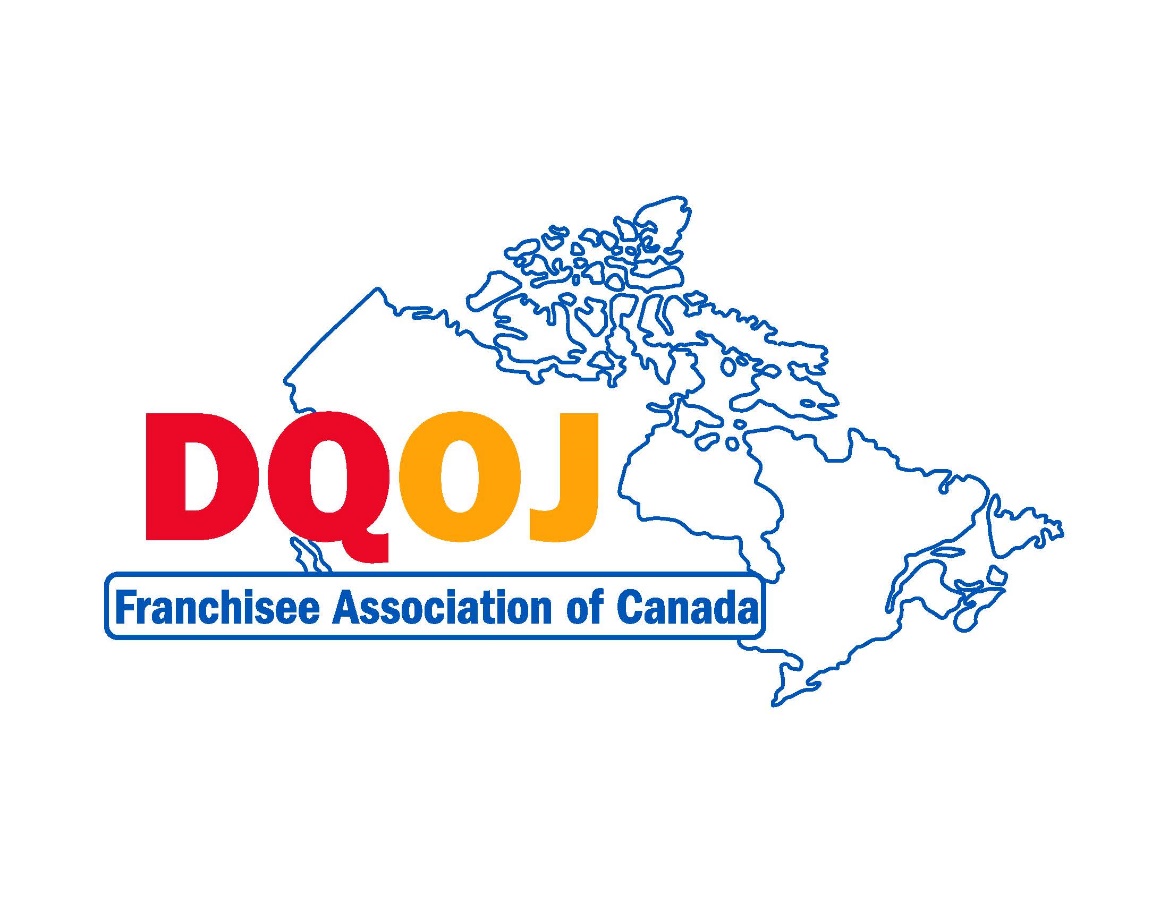 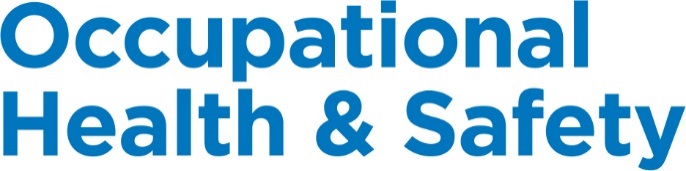 New Brunswick 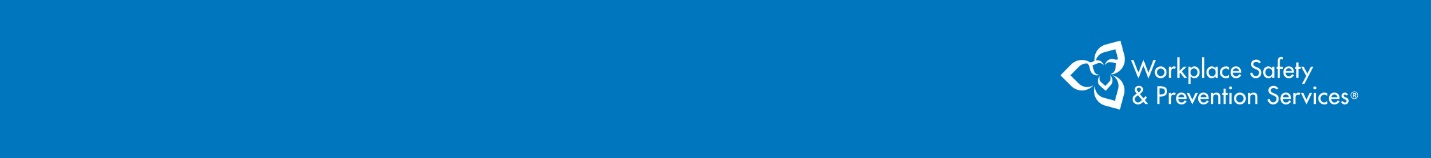 © 2018, Workplace Safety & Prevention Services (WSPS). All rights reserved.All text, logos, illustrations, graphics, images, designs, the arrangement of information and other content in this publication are protected by copyright and other intellectual property rights. No part of this publication may be reproduced, distributed, displayed, broadcasted, stored in a retrieval system, transmitted in any form or by any means, electronic, mechanical, photocopied, recorded or otherwise, or otherwise exploited in any manner, without the prior written permission of Workplace Safety & Prevention Services (WSPS).  The information contained in this reference material is distributed as a guide only. It is generally current to the best of WSPS’s knowledge as at the revision date, having been compiled from sources believed to be reliable and to represent the best current opinion on the subject. No warranty, guarantee, or representation is made by WSPS as to the absolute correctness or sufficiency of any representation contained in this reference material. WSPS assumes no responsibility in connection therewith; nor can it be assumed that all acceptable safety measures are contained in this reference material, or that other or additional measures may not be required in particular or exceptional conditions or circumstances. Under no circumstances shall WSPS, its affiliates, or any of its respective partners, officers, directors, employees, agents or representatives be liable for any damages, whether direct, indirect, special or consequential damages for lost revenues, lost profits, or otherwise, arising from or in connection with this document.Workplace Safety & Prevention Services (WSPS) and the above logos and marks are a Trademark of Workplace Safety & Prevention Services (WSPS). © WSPS, 2016. All Rights Reserved.While WSPS does not undertake to provide a revision service or guarantee accuracy, WSPS shall be pleased to respond to your individual requests for information, at any time.Provincial Appendix  -  New Brunswick	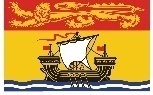 Table of ContentsWorkplace Violence and Harassment Prevention	3Posted Health & Safety Materials Requirements	3Joint Occupational Health & Safety Committee / Health & Safety Representative	4First Aid Requirements	6Injury/Incident Reporting and Investigation Requirements	8Return to Work	11Working Alone Requirements	13Resources	14Workplace Violence and Harassment PreventionPosted Health & Safety Materials RequirementsJoint Health & Safety Committee (JHSC) / Health & Safety (HS) RepresentativeFirst Aid RequirementsInjury/Incident Reporting and Investigation RequirementsReturn to Work 	Working Alone Resources   Posted Health & Safety Material Checklist http://www.worksafenb.ca/docs/WhenAccidntsHappen.pdf 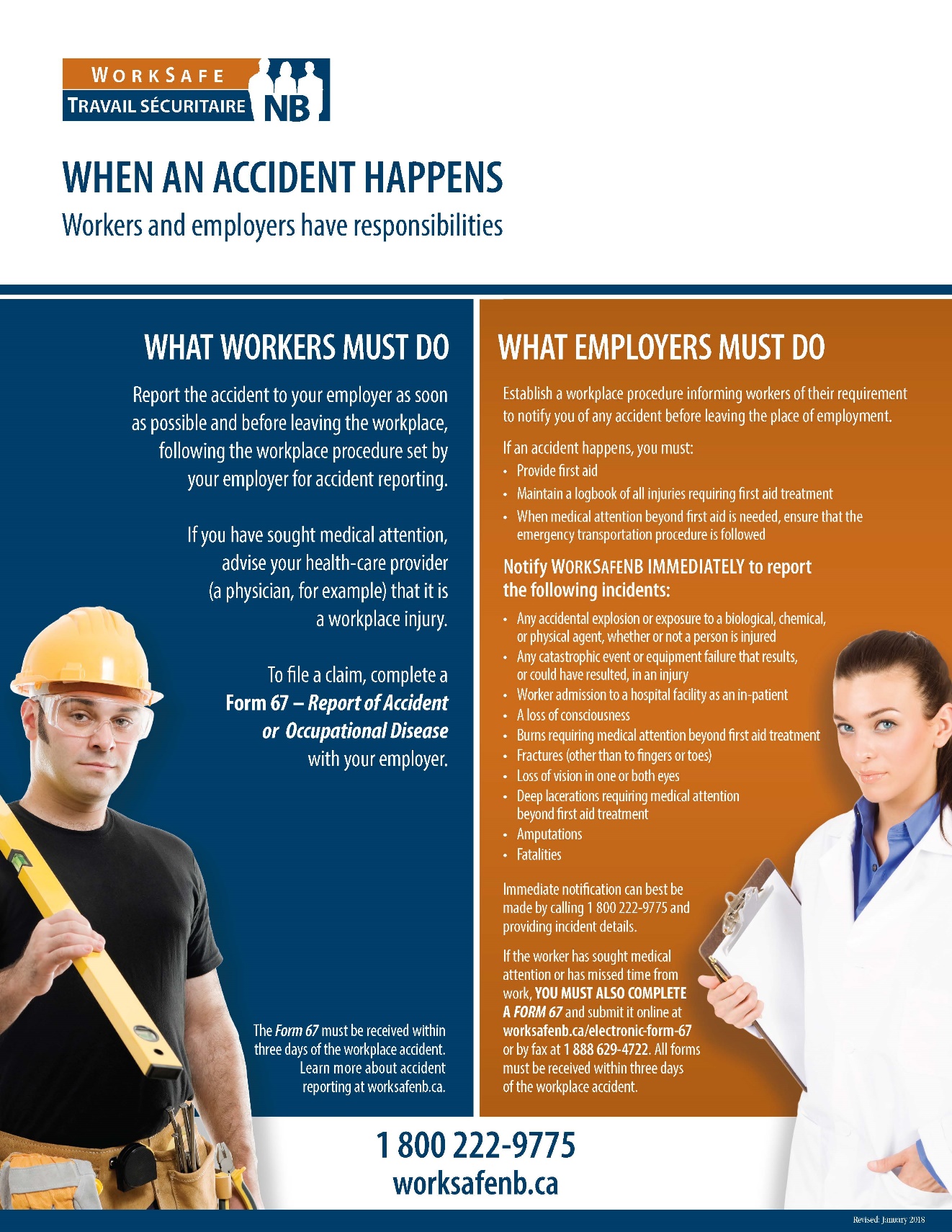 Worker Right to Refuse Flowchart  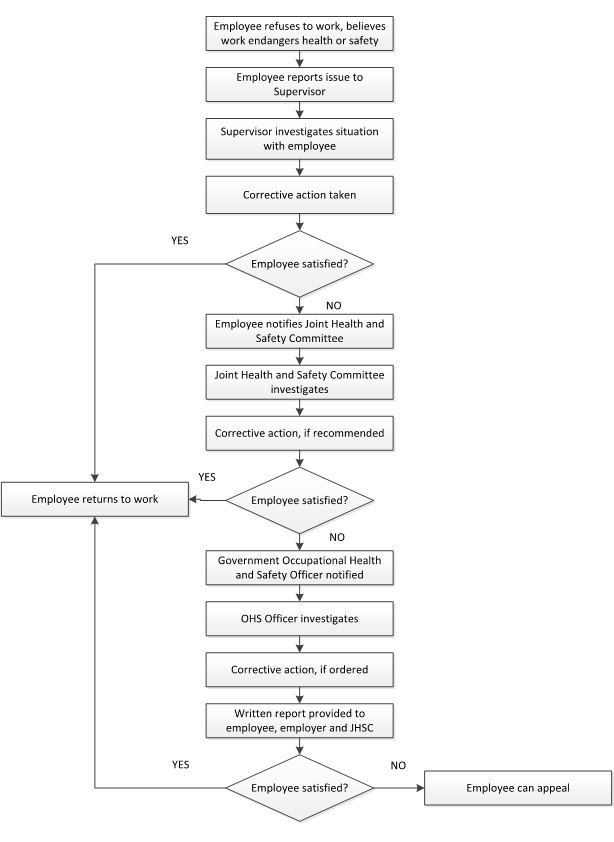 Minutes of Joint Health & Safety Committee http://www.worksafenb.ca/docs/JHSCMinuteForm.pdf   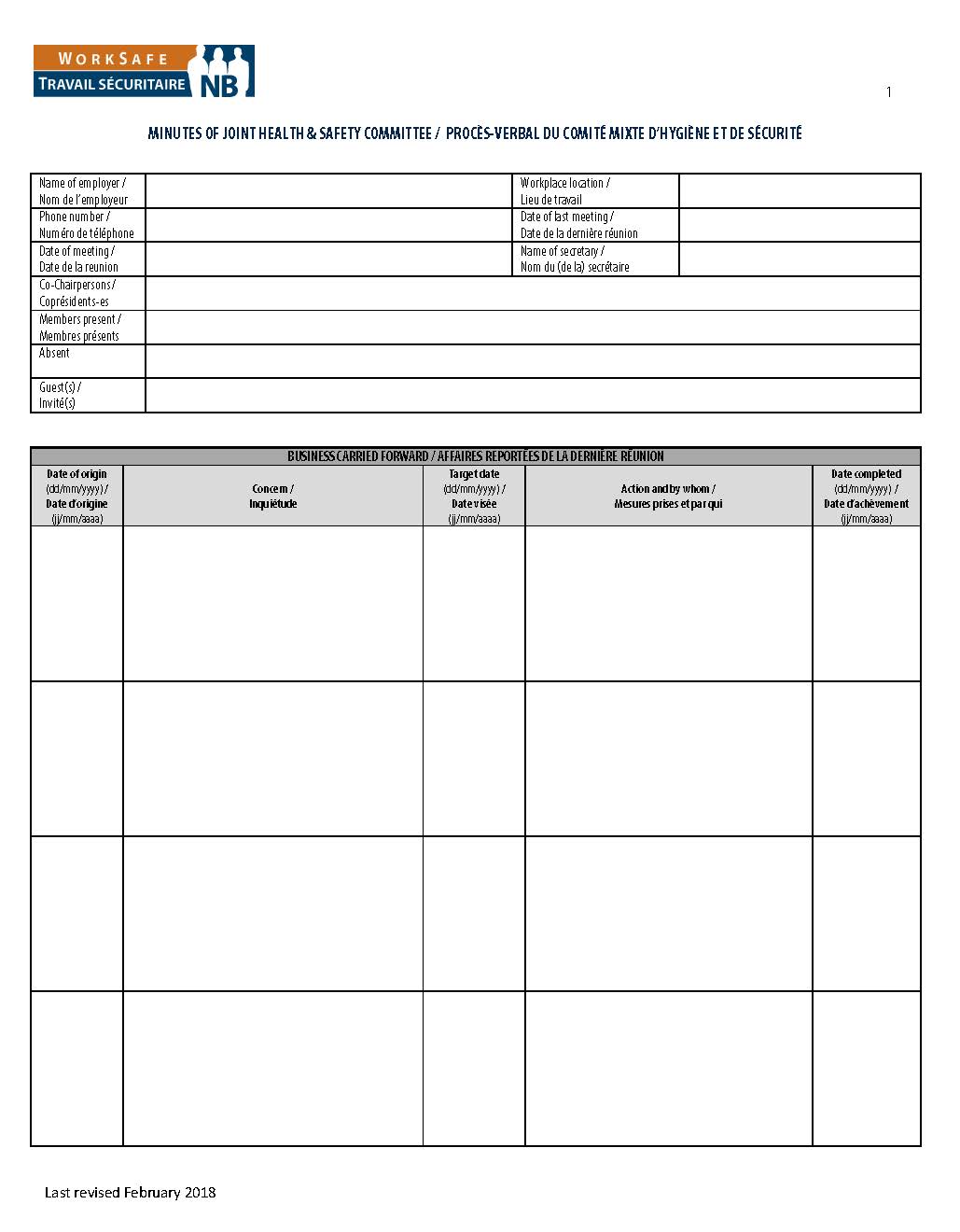 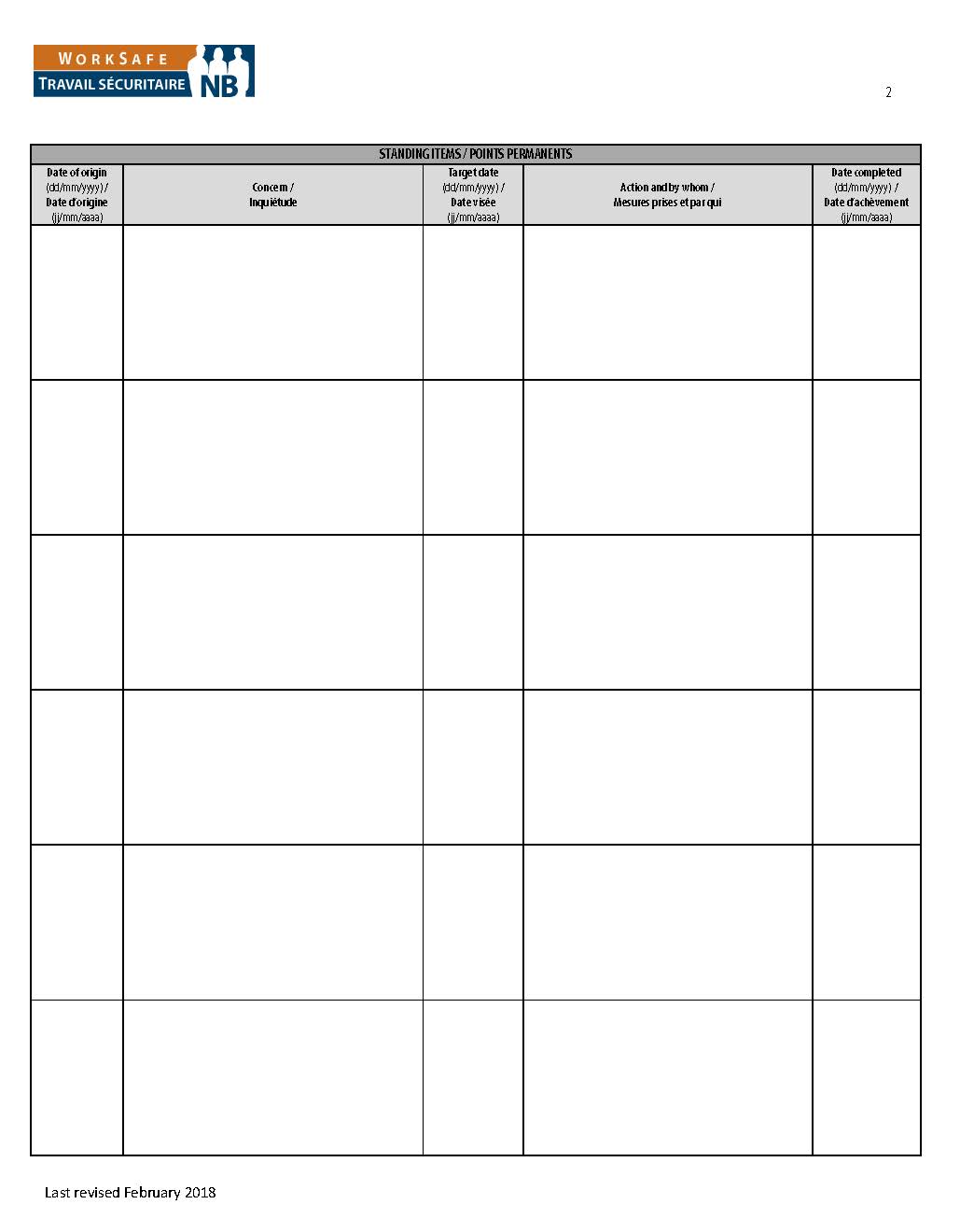 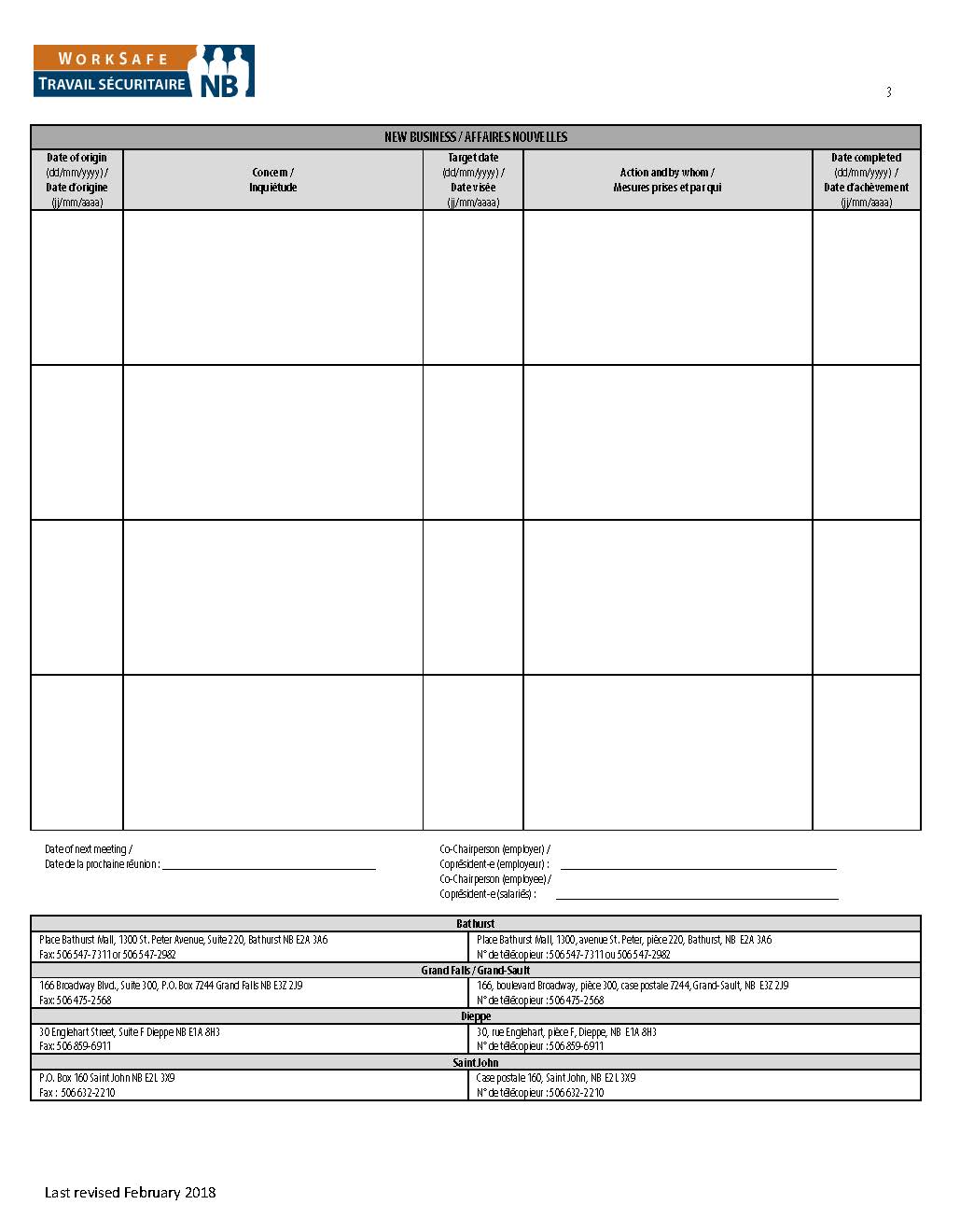 First Aid Kit Requirements(Schedule C of the First Aid Regulation)Injury/Incident Analysis ChecklistThis checklist can be used in conjunction with the Injury/Incident Investigation ReportReport of Accident or Occupational Disease (Form 67) http://www.worksafenb.ca/docs/form67.pdf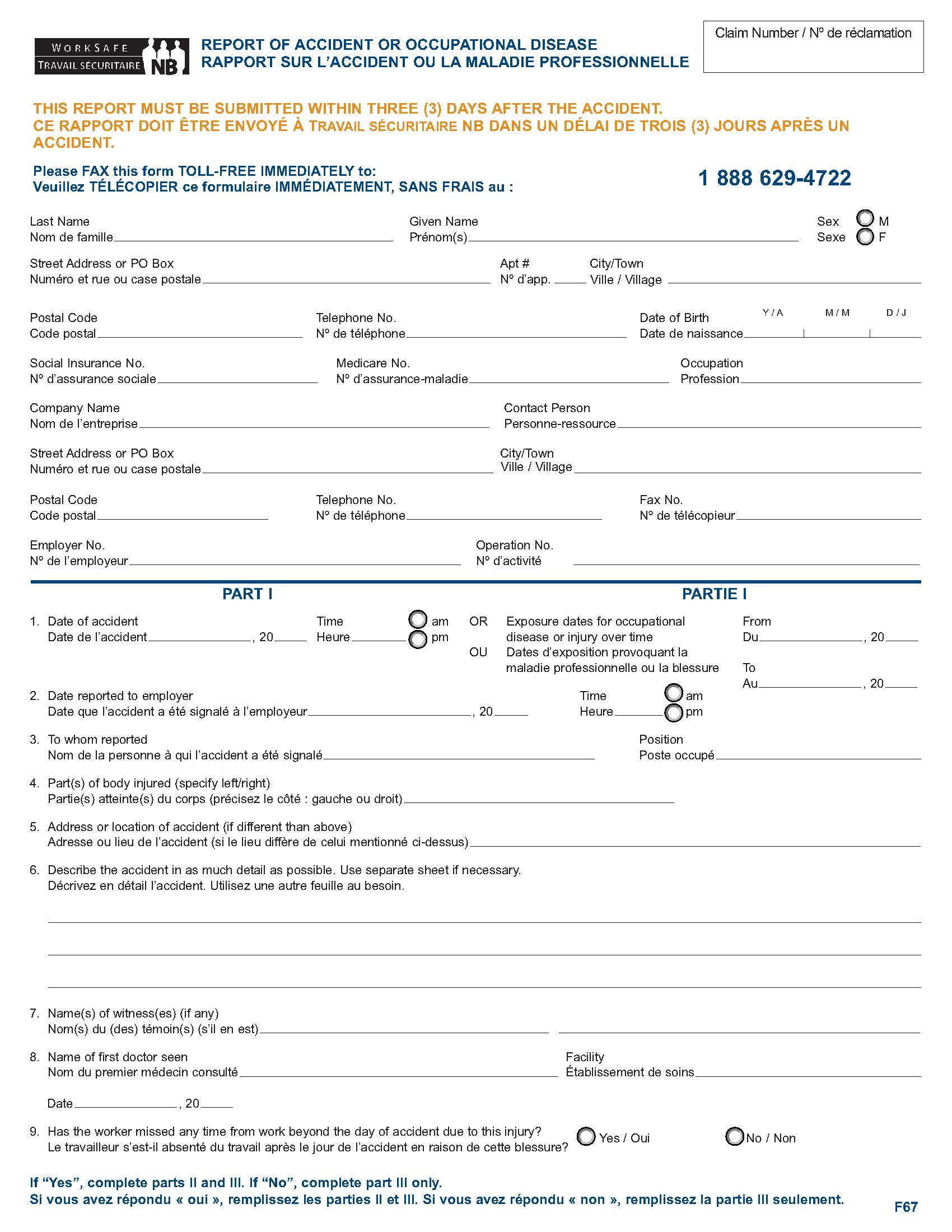 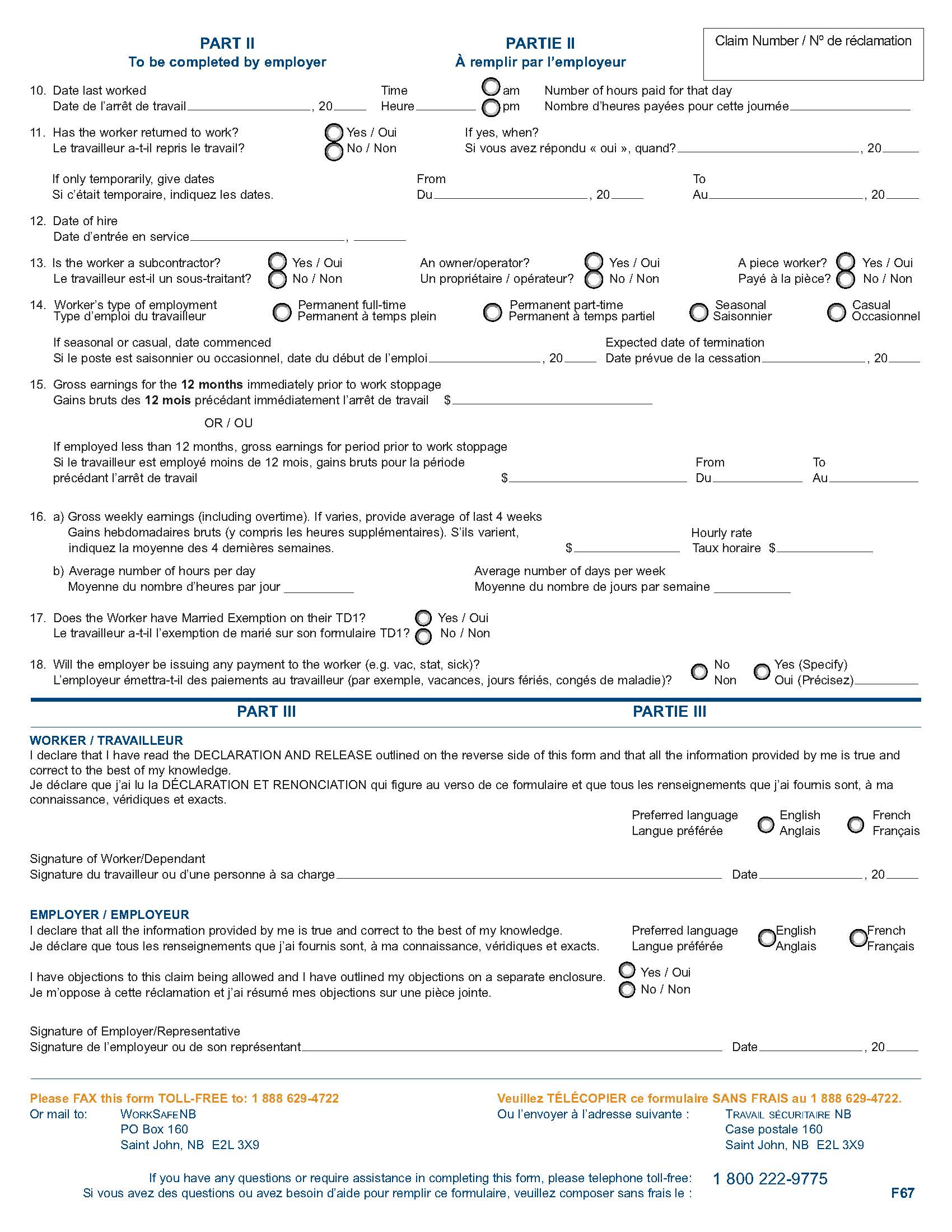 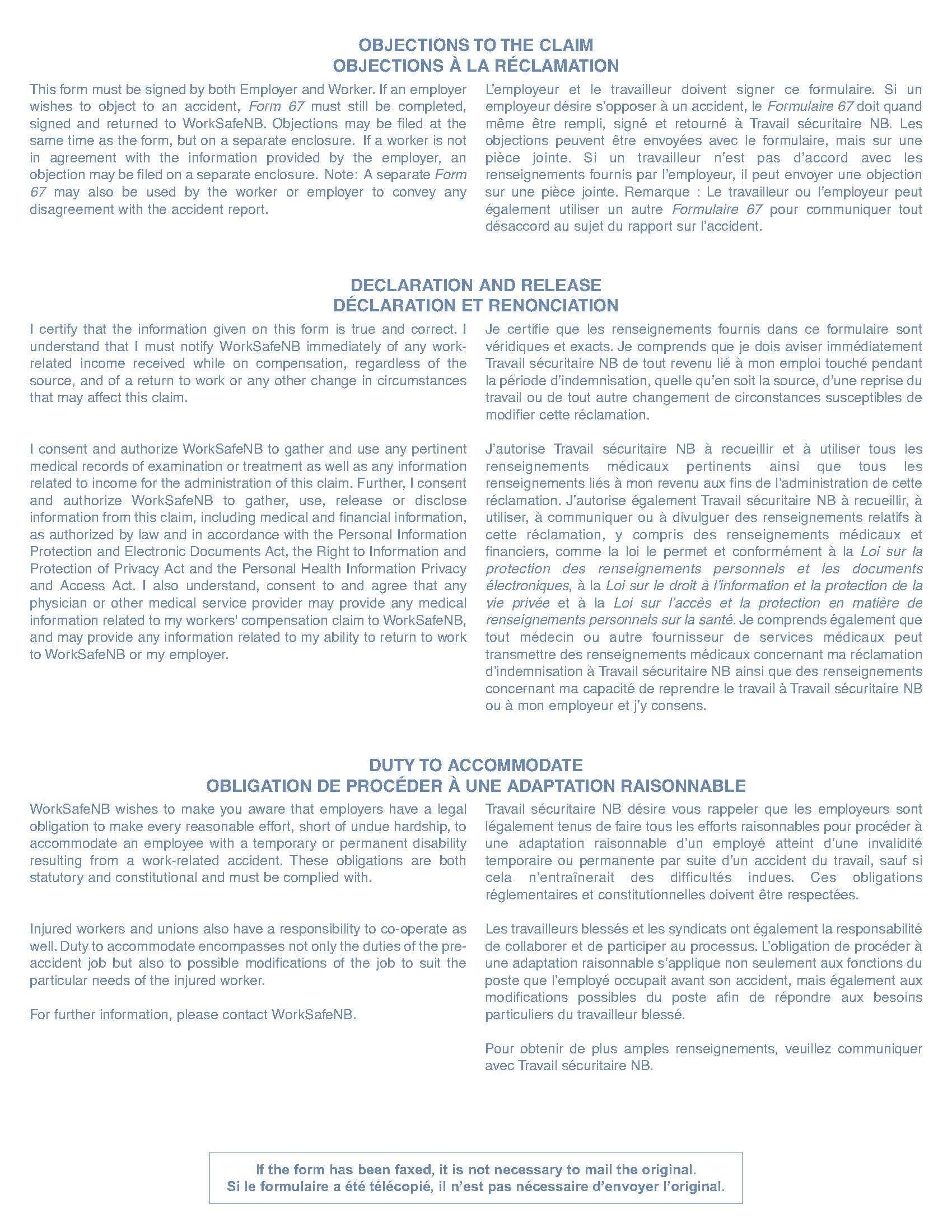 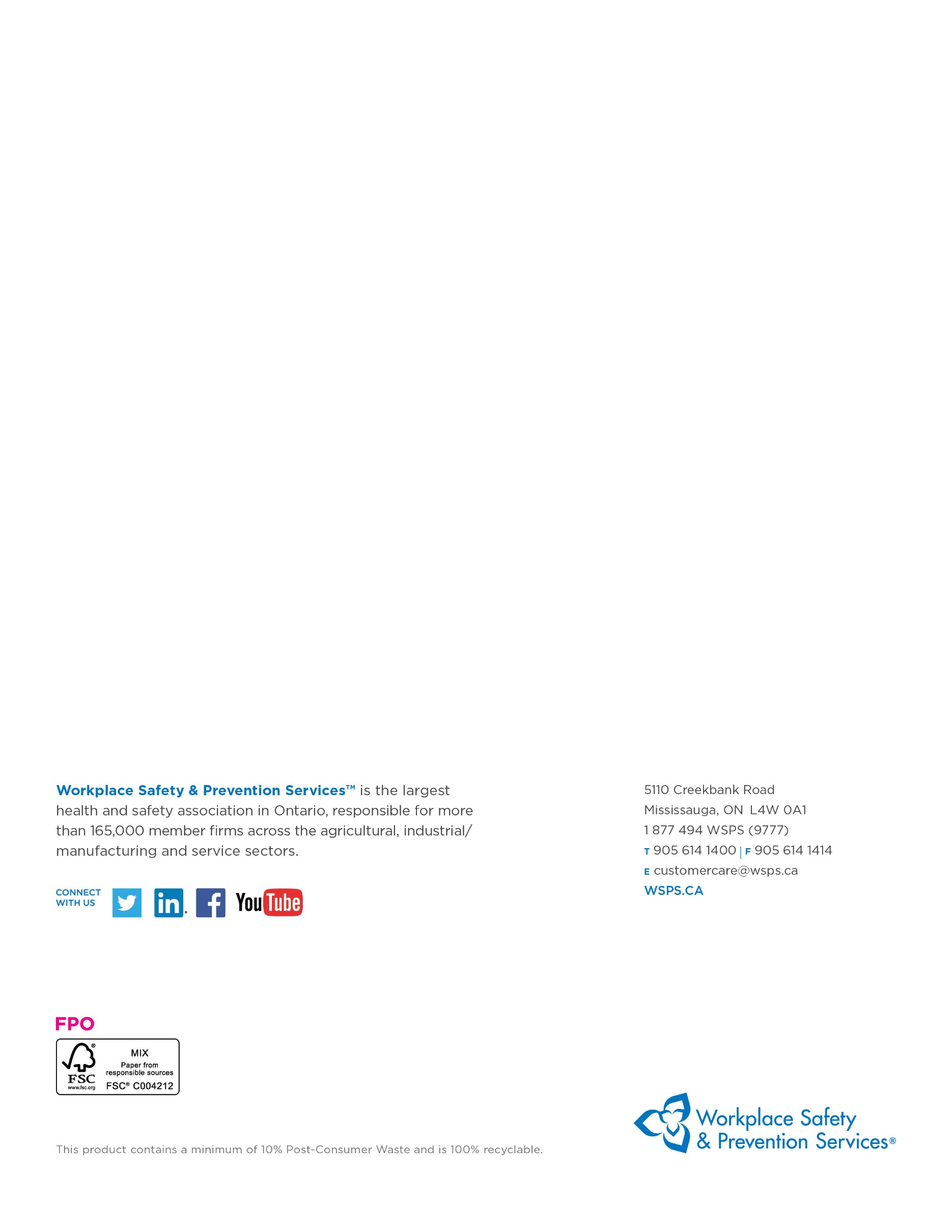 OverviewThe Provincial Occupational Health & Safety Act(s) and associated regulations set a minimum standard for worker health and safety. This appendix outlines the specific requirements based on legislation and regulations for New Brunswick.  DQ or OJ Franchisee is committed to the health and safety of our employees, volunteers, visitors, suppliers and customers, customers, workplace and environment. It is important to understand that this appendix supports the Essential Elements Final.docx.  Additional safety programs focused on hazard and risk specific programs, safe work practices and best practices will ensure we have a comprehensive program specific to our company. We are committed to review our programs annually and make every effort to have the most up to date information for our workers.       Keys Document ControlOverviewDQ or OJ Franchisee will be proactive in its prevention of workplace violence or harassment of any kind.  We are committed to providing a work environment in which all workers are treated with respect and dignity.LegislationNew Brunswick does not have specific workplace violence and harassment legislation.  The Government of New Brunswick is proposing changes to General Regulation 91-191. The amendments relate to workplace violence and harassment. (May 2018)Resources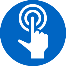 Workplace Violence and Harassment Prevention – Essential Elements Final.docxOverviewThe following information and materials must be made available to all employees and will be posted in a common area on the Health & Safety Bulletin Board.Materials to Post on Health & Safety Bulletin Board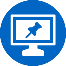 Occupational Health and Safety Act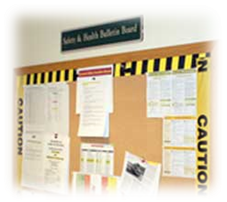 Health and Safety Policy StatementWorkplace Violence and Harassment Policy StatementWHMIS RegulationPost current inventory of controlled products used on siteSafety Data Sheets (may be inserted in binder)Occupational health and safety information prepared by WorkSafeNB as appropriate. These include Guidelines and Alerts.Evacuation Plan and Emergency Services and Numbers. In accordance with the First Aid Regulation, an emergency communication procedure must be posted. This procedure must include how to contact assistance, provide directions to the workplace and instructions on how emergency services can access the place of employment. Joint Health and Safety Committee or Representative – names and work locations of members Post warning signs in high hazard areas e.g. noisePost signs indicating where first aid kits are available and the names and work locations of certified first aid providers.“When an Accident Happens” PosterApplicable Reports including:Joint Health and Safety Committee members names, meeting minutesHealth and/or safety assessments/surveysOrders and/or reports issued by WorkSafeNBWorkplace incident summariesRoles & ResponsibilitiesHealth & Safety Coordinator or designate will be responsible for the following:Ensuring the most current information is available at each location.Update the Checklist for Posted Health and Safety Materials as necessary.Managers will be responsible for the following:Ensuring the most current information is available to all employees.Posting any materials as outlined on the Checklist for Posted Health and Safety Material.The content of the information will be reviewed and maintained to ensure that it is current.   ResourcesPosted Health & Safety Material Checklist When an Accident Happens (Poster)OverviewTo ensure designated JHSC Members receive consistent recognized training in occupational health and safety and to support the effectiveness of the Internal Responsibility SystemLegislationAny workplace in New Brunswick that regularly employs 20 or more workers requires a Joint Health and Safety Committee.  Any workplace which regularly employs no less than 5 but no more than 19 workers requires a Health and Safety Representative.  ResponsibilitiesIdentifying health and safety concerns.Making recommendations to correct health and safety concerns.Monitoring the corrective action taken.Creating awareness of the importance of health and safety to all employees.Ensuring that health and safety education training programs are established and maintained.Helping resolve questions arising from the right to refuse dangerous work.Investigating the causes of accidents to prevent re-occurrence.Becoming familiar with the Occupational Health and Safety Act and regulations.Maintaining a positive and enthusiastic attitude toward the practice of health and safety.Undertaking any activities as prescribed by legislation.Training Requirements 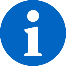 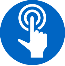 JHSC Core Training Program (3-Days)This 3-day program will provide the Joint Health and Safety Committee (JHSC) members with the essential training necessary for them to function effectively as JHSC members. The course calendar is available on http://www.worksafenb.ca/workshopsAt least two committee members — one representing the employer and one representing workers — must be chosen for special training as Co-Chairs. Joint Health and Safety Committee Co-Chairs play a key role on the committee. They also have specific authority and responsibilities under the Occupational Health and Safety Act. The Co-Chairs must have the core training. The employer may wish all committee members to have the training. The employer shall ensure the necessary time and resources are given to the committee members for training in their duties and responsibilities.Joint Health & Safety Committee Training Course will include:Internal Responsibility System (IRS)Where to find information about health and safety lawRoles and responsibilities of committee membersHow to identify health and safety hazardsHazard identification and control measuresHow to conduct workplace inspectionsWhen to conduct incident investigationsMeeting Minutes Complete and submit meeting minutes directly to WorkSafeNB.Northwest (includes counties of Carleton, Madawaska, Restigouche* and Victoria) JHSCNW-CMHSNO@ws-ts.nb.ca Northeast (includes counties of Gloucester, Northumberland and Restigouche** JHSCNE-CMHSNE@ws-ts.nb.ca Southwest (includes counties of Charlotte, Kings, Saint John, Sunbury and York) JHSCSW-CMHSSO@ws-ts.nb.ca Southeast (includes counties of Albert, Kent, Queens and Westmorland) JHSCSE-CMHSSE@ws-ts.nb.ca *Aroostook, Drummond, Grand Falls, Kedgwick, Perth-Andover, Plaster Rock, St. Quentin **Atholville, Tide HeadPost Meeting Minutes on your Health & Safety Bulletin Board.ResourcesFive Steps to an Effective JHSC – WorkSafeNBJoint Health and Safety Committees – WorkSafeNB    Minutes of Joint Health & Safety Committee  Worker Right to Refuse FlowchartHealth & Safety Committee – Essential Elements Final.docxOverviewFirst Aid is an essential part of any health and safety system.  Although we strive to eliminate workplace injuries and illnesses, it recognizes that the potential exists for these to occur.  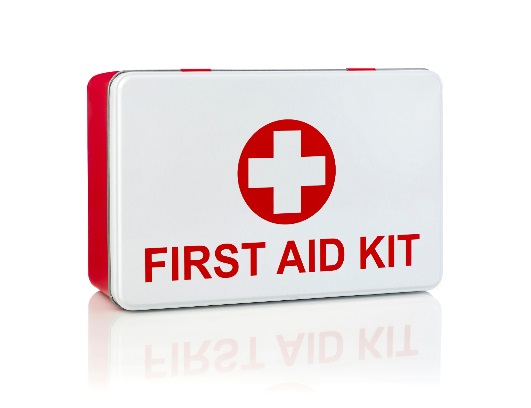 We will protect the health, safety and well-being of its employees, volunteers, guest and visitors.  Anyone injured or ill in the workplace shall be provided with the utmost care.  Prompt and proper first aid will be administered by a certified First Aid Attendant.LegislationFirst Aid Regulation 2004-130TrainingAt a minimum, we will ensure that at least one Certified First Aid Attendant will be available during every shift.  A list of Certified First Aid Attendants, along with a copy of their current certification, will be posted on the Health & Safety Bulletin Board or near the first aid kits.Standard First Aid with Level A CPR is a 2 day course and is valid for 3 years. The minimum level of training consists of: 10 compulsory modules and any 2 of 5 elective modules of the Workplace Standard First Aid Course as set out in Schedule BMinimum of 16 hours of classroom and practical trainingTraining may be provided by:St. John AmbulanceCanadian Red Cross SocietyAny other agency that provides first aid training that meets the minimum level of training described above and is approved by the Chief Compliance OfficerThe training certificate shall be:Entitled “The First Aid Workplace Certificate”Signed and dated by an official of the agencyStated that the course in respect of which the certificate is issued is the Workplace Standard First Aid CourseSee First Aid Program in the Essential Elements Final.docx for further information.First Aid Log All first aid treatment given to a worker must be entered in the First Aid Log. Each case that is referred for further medical treatment must also be entered.  The confidentiality of personal medical information must be maintained.  First Aid Logs must be kept for at least 5 years.First Aid AttendantsFirst Aid Attendants must record all reported signs and symptoms of injuries and exposures to contaminants found at your location using the Hazard Response Form. If an injury is more severe or beyond the training of the First Aider, the First Aider is responsible for referring the worker to seek additional medical attention. First Aid Attendant Requirements (Schedule A of the First Aid Regulation)Reporting RequirementsFor any injury or illness requiring first aid, a First Aid Report must be filled out along with an Injury and Incident Analysis Checklist.The first aid attendant will be required to record in the Injury Incident Analysis Report, all treatment given to an employee. Should the injury/illness be serious enough that medical attention is required, an Incident Injury Investigation Report will be completed and provided to the location manager and HS Coordinator. The Injury/Incident Investigation Report will record the circumstances surrounding the incident as described by the injured employee.  Specifically, the report must include:  The name of the worker.The name and qualifications of the person giving first aid.A description of the illness or injury.The first aid given to the worker.The date and time of the illness or injury was reported.Where at the work site the incident occurred.The work-related cause of the incident.Records shall be retained for a period of 5 years after the date on which it occurred.First Aid Area DQ or OJ Franchisee ensures that first aid services, first aid equipment, supplies and the first aid room required by the First Aid regulation are:Located near or at the work site they are intended to serve.Available and accessible during all working hours.Maintained in a clean, dry and serviceable condition.Post at conspicuous places at the location, signs indicating the location of first aid kits.Where posting a sign is not practicable, ensure all employees are informed of the location of first aid kits.Please see the first aid kit inventory list for minimum content requirements.ResourcesWhen an Accident Happens (Poster) Injury/Incident Reporting and Investigation RequirementsFirst Aid - Essential Elements Final.docxOverview There are legal requirements in all provinces under the Provincial Health & Safety Act(s) and Workers Compensation Boards for employers to record and report:Where a person is killed or critically injured at a workplace.Where a person is disabled from performing his or her work or requires medical attention because of an accident, explosion, fire or incident of workplace violence.If an employer is told that a worker has an occupational illness or that a claim for an occupational illness has been filed with the WCB.LegislationWorkers’ Compensation ActDefinitionsAn “accident” can be one of the following:A willful and intentional act, not being the act of the worker who suffers the accident; or a chance event or incident occasioned by a physical or natural cause; or a disablement caused by an occupational disease; or a disablement or disabling condition; all arising out of and in the course of employment. It does not include the disablement of mental stress or disablement caused by mental stress, unless it is a result of an acute reaction to a traumatic event.An “occupational disease” is any disease that is peculiar to or characteristic of a particular industrial process, trade or occupation, and which is declared to be an occupational disease by regulation.ReportingProvide immediate notice to WorkSafeNB, and the Joint Health & Safety Committee if an employee is injured resulting in:A loss of consciousnessAn amputationA fracture other than a fracture to fingers and toesA burn that requires medical attentionA loss of vision in one or both eyesA deep lacerationAdmission to a hospital facility as an in-patientA fatalityIn addition, notify WorkSafeNB immediately if either:An accidental explosion or an accidental exposure to a biological, chemical or physical agent occurs at a place of employment, whether or not a person is injuredA catastrophic event or catastrophic equipment failure occurs at a place of employment that results, or could have resulted, in an injuryWithin three (3) days of being notified of an injury or incident that may entitle an employee to compensation or medical aid, the employer shall notify WorkSafeNB in writing of the following, using Report of Accident or Occupational Disease (Form 67):The happening of the incident and nature of itThe day and time the incident occurredThe name and address of the employee who suffered an injuryThe place where the incident happenedThe name and address of the employee’s attending physician or surgeon, if anyAny other particulars prescribed by regulationIn the event of an accident, injury or industrial disease for an employee performing work in New Brunswick, DQ or OJ Franchisee must:Provide or pay the cost of immediate transportation from the injury site to a medical treatment facility. Report the injury to WorkSafeNB, as per the timeframes indicated above.A complete report of the accident must be made even if the injured worker(s) does not require medical attention. Along with the injured worker, complete an accident Report of Accident or Occupational Disease (Form 67) and ensure that the report is forwarded to the WorkSafeNB. If there is disagreement between you and your employee, you must still complete a Form 67 and forward it to WorkSafeNB immediately. Please note: The employer and the employee must BOTH report the accident to WorkSafeNB.WorkSafeNB Contact InformationInvestigationAll imminent danger or work refusal situations will be investigated in accordance with the Injury/Incident Reporting and Investigation Policy.The Joint Health and Safety Committee or Health and Safety Representative will investigate accidents and work refusals to work as per the Occupational Health and Safety Act.WorkSafeNB has the right under the Workers’ Compensation Act to gather evidence and investigate workplace accidents if deemed necessary. Health and Safety Officers may visit the accident site to determine if there was a violation of the Occupational Health and Safety Act.The employer shall retain all reports for 5 years after the serious injury or incident.Administrative PenaltiesIf an accident is reportable under the OHS Act, and it is not reported, the employer may be charged with failing to comply with the requirements.  If convicted, the employer would be liable to either:A fine of not more than $250,000Maximum six (6) months in prisonBoth of the above.ResourcesInjury and Incident Analysis ChecklistReport of Accident or Occupational Disease (Form 67) Injury/Incident Reporting and Investigation – Essential Elements Final.docxOverviewReturn to Work is sometimes referred to as disability management program, modified work program, alternate duties program or claims management program.  LegislationWorkers’ Compensation Act ResponsibilitiesEmployerEnsure employees are aware of reporting requirements. Working with the injured employee, their health care providers and WorkSafeNB to develop an effective return to work plan.  Making every effort to accommodate the injured worker if they have suffered a functional disability (as per provincial human rights legislation). Maintaining regular contact with the injured worker and WorkSafeNB.Advise WorkSafeNB when the injured employee returns to work following an absence due to a workplace injury. EmployeeSeek timely and appropriate health care to treat the injury/illness. Keep appointments with health care providers (physicians, physical therapists, chiropractors, etc.) Ask health care providers to send reports to WorkSafeNB. Follow the treatment plans developed by the health care providers. Talk to their physician about their progress so they understand when they can return to work. Inform the adjudicator or case manager of any changes in their medical recovery. Talk to your employer regularly about their progress. Ask about a possible return to work date and whether suitable work can be found for them. Have regular contact with their adjudicator or case manager. Tell their adjudicator or case manager when their doctor tells them that they are fit to return to work. If they return to work early, make sure they understand and follow any work restrictions so their re-employment is safe for them and others. Advise WorkSafeNB if they stop working or need to change duties because of their injury. Keep receipts for expenses directly related to their workplace injury. Use their claim number when they write letters or call WorkSafeNB. Advise their adjudicator or case manager if they will be leaving the province or if they are moving out of the province. Participate fully in modified work accommodation made available by you and supported by their treating physician.Maintain ongoing communication with WorkSafeNB and employer to help plan for return to work.Maintain a positive attitude about returning to work when appropriate. Understand the benefits of accepting appropriate work during the rehabilitation process so that the focus can be shifted from disability to regained abilities. Health Care ProviderProvide information to WorkSafeNB regarding the injured worker's health care. Send their reports to WorkSafeNB as soon as possible. Help the injured employee understand what is wrong and what can be done to assist their recovery.  Work together with the injured employee, their other health care providers and WorkSafeNB to develop an effective return to work plan. Workers’ Compensation BoardInform the employer as to what to expect through the Return to Work process.Inform injured employee and the employer of expected actionsInform injured employee of rights and obligationsProvide more information upon request Monitor the injured worker’s activity, progress, and cooperation with the employer.Obtain and clarify functional abilities informationHelp resolve difficulties and disputesProvide ergonomic and/or mediation services and/or site visits to help the injured worker and the employer through the process.Make decisions on all claim-related and compliance issuesProvide ergonomic and/or mediation services and/or site visits to help the injured worker and the employer through the process.Make decisions on all claim-related and compliance issuesResourcesInjury/Incident Reporting and Investigation RequirementsReport of Accident or Occupational Disease (Form 67)OverviewAny employee who works alone at any time will adhere to the code of practice.LegislationWorking Alone Regulation 92-133Employer ResponsibilitiesEstablish a code of practice to ensure, so far as is reasonably practicable, the health and safety of an employee who works alone at any time at a place of employment from risks arising out of, or in connection with, the work assigned.  This code of practice shall include the following:Name, address, location and telephone number of the place of employmentName, address, location and telephone number of the employerNature of business conducted at the place of employmentIdentification of the possible risks to each employee who works alone that arise out of or in connection with the work assignedDevelop the procedures to be followed in order to minimize the risks identified aboveProvide details of the means by which an employee who works alone can secure emergency assistance and the employer can provide emergency assistance in the event of injury or other circumstances which may endanger the health and safety of the employee.  Ensure that a copy of the code of practice is made readily available to an officer upon request.ResourcesCode of Practice for Working Alone Regulation, NB Reg 92-133Working Alone – WorkSafeNB Working Alone – General Information (ccohs.ca)Working Alone – Essential Elements Final.docxOverviewSome of the samples and templates referred to in this document follow this section. Other forms can be found in the Resource section of the Occupational Health & Safety Program – Canada (Resources Final.docx) .Posting Health & Safety MaterialsPosted H&S Material Checklist	15When an Accident Happens (Poster)	17Joint Health & Safety Committee/Health & Safety RepresentativeWorker Right to Refuse Flowchart	18Minutes of the Joint Health & Safety Committee	19Injury & Incident FormsFirst Aid Kit Requirements	22Injury/Incident Analysis Checklist	23Report of Accident or Occupational Disease	27MaterialLocationLinksDate PostedOccupational Health and Safety ActHealth & Safety Bulletin Boardhttp://laws.gnb.ca/en/ShowPdf/cs/O-0.2.pdf Administration Regulation 84-26 Health & Safety Bulletin Board http://laws.gnb.ca/en/ShowPdf/cr/84-26.pd General Regulation 91-191Health & Safety Bulletin Boardhttp://laws.gnb.ca/en/ShowPdf/cr/91-191.pdf Code of Practice for Working Alone 92-133 Health & Safety Bulletin Board http://laws.gnb.ca/en/ShowPdf/cr/92-133.pdf Workers’ Compensation Act Health & Safety Bulletin Board http://laws.gnb.ca/en/ShowTdm/cs/W-13// Health and Safety Policy StatementHealth & Safety Bulletin BoardWorkplace Violence and Harassment Prevention Policy StatementHealth & Safety Bulletin BoardWhen an Accident Happens Poster Health & Safety Bulletin BoardFirst Aid Kit http://www.worksafenb.ca/docs/WhenAccidntsHappen.pdf First Aid Regulation 2004-130Include a list of all certified First Aiders in the workplace along with a copy of their certificateHealth & Safety Bulletin BoardFirst Aid Kithttp://laws.gnb.ca/en/ShowPdf/cr/2004-130.pd WHMIS Regulation 88-221 Post inventory of hazardous products on siteHealth & Safety Bulletin Boardhttp://laws.gnb.ca/en/ShowPdf/cr/88-221.pdf Safety Data Sheets (SDS)To be stored in an easily accessible area near where the chemicals are being used, must be most current version available from supplierSDS BinderEmergency Services and NumbersExamples: 911 (if available), fire, police, ambulance, poison control centre, WorkSafeNB Inspector, Ministry of  Environment, Utilities, Internal contact numbers, Numbers specific to workplace, i.e. Chemical Spill Clean-up ContractorPrimary TelephonesHealth & Safety Bulletin BoardEvacuation PlanHealth & Safety Bulletin BoardOccupational Health & Safety Department and Workers’ Compensation BoardWorkSafeNBSaint John - Head Office1 Portland StreetP.O. Box 160Saint John NB E2L 3X9Telephone: (506) 632-2200Toll-Free: 1-800-222-9775Fax: (506) 632-6972 http://www.worksafenb.ca/SupplyQtyStandard first aid manual (English and French)1Record book and pen or pencil1Pair of stainless steel scissors (140 mm)1Pair of tweezers1Variety pack of safety pins1Sterile adhesive strip bandages (size to be determined by nature and hazard of work)24Sterile gauze pads (various sizes depending on the nature and hazard of work)12Sterile gauze bandage rolls (75 mm × 9 m)2Elastic bandages rolls (7.5 cm)2Sterile compress dressings (100 mm × 100 mm)4Triangular bandages (1 m)6Adhesive tape rolls (25 mm × 9 m)2Burn dressings (various sizes depending on the nature and hazard of work)4Abdominal dressings individually wrapped (20 cm × 25 cm)6Antiseptic cleansing towelettes individually wrapped (14 cm × 19 cm)12Individual packages of sugar6Container of antiseptic disinfectant for the skin (not iodine)1Water soluble burn treatment (55 g tube or more)1Pair of Disposable gloves (latex or vinyl)6Face shield with a one-way valve (disposable)1Cotton tipped applicators package1Hand wipes or 1 bottle of hand cleaner12Shock blanket1Several puncture resistant plastic bagsBackground InformationBackground InformationBackground InformationBackground InformationBackground InformationBackground InformationBackground InformationBackground InformationBackground InformationJob Title of EmployeeJob Title of EmployeeJob Title of EmployeeJob Title of EmployeeDepartment of EmployeeDepartment of EmployeeDepartment of EmployeeDepartment of EmployeeAge Range of EmployeeAge Range of EmployeeAge Range of EmployeeAge Range of EmployeeMale or FemaleMale or FemaleMale or FemaleMale or FemaleM      F M      F M      F M      F M      F M      F Employee's SupervisorEmployee's SupervisorEmployee's SupervisorEmployee's SupervisorLocation (where the event took place)Location (where the event took place)Location (where the event took place)Location (where the event took place)Day of Event (Monday, Tuesday, etc.)Day of Event (Monday, Tuesday, etc.)Day of Event (Monday, Tuesday, etc.)Day of Event (Monday, Tuesday, etc.)Date of event (dd/mm/yr)Date of event (dd/mm/yr)Date of event (dd/mm/yr)Date of event (dd/mm/yr)Time of Event (include AM or PM)Time of Event (include AM or PM)Time of Event (include AM or PM)Time of Event (include AM or PM)Date of Investigation (dd/mm/yr)Date of Investigation (dd/mm/yr)Date of Investigation (dd/mm/yr)Date of Investigation (dd/mm/yr)Date of Return to Work – Full Duty (dd/mm/yr)Date of Return to Work – Full Duty (dd/mm/yr)Date of Return to Work – Full Duty (dd/mm/yr)Date of Return to Work – Full Duty (dd/mm/yr)Date of Return to Work – Modified Duty (dd/mm/yr)Date of Return to Work – Modified Duty (dd/mm/yr)Date of Return to Work – Modified Duty (dd/mm/yr)Date of Return to Work – Modified Duty (dd/mm/yr)Incident TypeIncident TypeIncident TypeIncident TypeIncident TypeIncident TypeIncident TypeIncident TypeIncident TypeIncident TypeNear MissNear MissNear MissYes   NoOccupational InjuryOccupational InjuryOccupational InjuryYes   No  Yes   No  Yes   No  HazardHazardHazardYes   NoViolence/HarassmentViolence/HarassmentViolence/HarassmentYes   No Yes   No Yes   No Occupational Health HazardOccupational Health HazardOccupational Health HazardYes   NoOccupational IllnessOccupational IllnessOccupational IllnessYes   No Yes   No Yes   No Environmental ReleaseEnvironmental ReleaseEnvironmental ReleaseYes   NoDamageDamageDamageYes   No  Yes   No  Yes   No  OtherOtherOtherOtherDescribe:Describe:Describe:Describe:Describe:Describe:Injury DetailsInjury DetailsInjury DetailsInjury DetailsInjury DetailsInjury DetailsInjury DetailsInjury DetailsInjury DetailsInjury DetailsCritical injuryCritical injuryCritical injuryYes   NoFatal InjuryFatal InjuryFatal InjuryYes   No  Yes   No  Yes   No  Non-Critical InjuryNon-Critical InjuryNon-Critical InjuryYes   NoExposure to health hazardsExposure to health hazardsExposure to health hazardsYes   No Yes   No Yes   No No injury or exposureNo injury or exposureNo injury or exposureYes   NoFull Time EmployeeYes   NoPart Time EmployeePart Time EmployeePart Time EmployeeYes   NoStudent/SeasonalStudent/SeasonalYes   NoYes   NoContractorYes   NoTemporary StaffTemporary StaffTemporary StaffYes   NoVolunteerVolunteerYes   NoYes   NoOtherOtherOtherOtherDescribe:Describe:Describe:Describe:Describe:Describe:Treatment ReceivedTreatment ReceivedTreatment ReceivedTreatment ReceivedTreatment ReceivedTreatment ReceivedTreatment ReceivedTreatment ReceivedTreatment ReceivedTreatment ReceivedNoneNoneNoneNoneFirst Aid RequiredFirst Aid RequiredFirst Aid RequiredFirst Aid RequiredHealth Care RequiredHealth Care RequiredHealth Care RequiredHealth Care RequiredTime Loss InjuryTime Loss InjuryTime Loss InjuryTime Loss InjuryNumber of days lostNumber of days lostNumber of days lostNumber of days lostHas the Employee had a previous similar injury/disease?Has the Employee had a previous similar injury/disease?Has the Employee had a previous similar injury/disease?Has the Employee had a previous similar injury/disease?Yes   No  Yes   No  Yes   No  Yes   No  Yes   No  Yes   No  Returned to full duty?Returned to full duty?Returned to full duty?Returned to full duty?Yes   No  Yes   No  Yes   No  Yes   No  Yes   No  Yes   No  Returned to modified work?Returned to modified work?Returned to modified work?Returned to modified work?Yes   No  Yes   No  Yes   No  Yes   No  Yes   No  Yes   No  Form 7 Required?Form 7 Required?Form 7 Required?Form 7 Required?Yes   No  Yes   No  Yes   No  Yes   No  Yes   No  Yes   No  DamagesDamagesDamagesDamagesDamagesDamagesDamagesDamagesDamagesDamagesProperty DamageProperty DamageProperty DamageYes   NoMachinery/Equipment DamageMachinery/Equipment DamageMachinery/Equipment DamageYes   No  Yes   No  Yes   No  Tool DamageTool DamageTool DamageYes   NoProduct DamageProduct DamageProduct DamageYes   No Yes   No Yes   No Materials DamageMaterials DamageMaterials DamageYes   NoNo DamageNo DamageNo DamageYes   No  Yes   No  Yes   No  Root CausesRoot CausesRoot CausesRoot CausesRoot CausesRoot CausesRoot CausesRoot CausesRoot CausesRoot CausesPerformance Specifications:Are safe work policies/procedures in place? Are they adequate?Are instructions from Management creating an unsafe work environment?Performance Specifications:Are safe work policies/procedures in place? Are they adequate?Are instructions from Management creating an unsafe work environment?Performance Specifications:Are safe work policies/procedures in place? Are they adequate?Are instructions from Management creating an unsafe work environment?Performance Specifications:Are safe work policies/procedures in place? Are they adequate?Are instructions from Management creating an unsafe work environment?Adequate      Inadequate Describe:Adequate      Inadequate Describe:Adequate      Inadequate Describe:Adequate      Inadequate Describe:Adequate      Inadequate Describe:Adequate      Inadequate Describe:Task Interference:Enough time allotted to complete the task safelyEquipment in proper working condition and available?Policies/procedures that are currently in place contributed to this hazardous event?Staffing issues?Inappropriate body position for the taskTask Interference:Enough time allotted to complete the task safelyEquipment in proper working condition and available?Policies/procedures that are currently in place contributed to this hazardous event?Staffing issues?Inappropriate body position for the taskTask Interference:Enough time allotted to complete the task safelyEquipment in proper working condition and available?Policies/procedures that are currently in place contributed to this hazardous event?Staffing issues?Inappropriate body position for the taskAdequate      Inadequate Describe:Adequate      Inadequate Describe:Consequences:Discipline practiced for unsafe acts?Positive consequences for unsafe acts (e.g. rushing to get the job done quickly)Injury/illness occurring from tasksConsequences:Discipline practiced for unsafe acts?Positive consequences for unsafe acts (e.g. rushing to get the job done quickly)Injury/illness occurring from tasksConsequences:Discipline practiced for unsafe acts?Positive consequences for unsafe acts (e.g. rushing to get the job done quickly)Injury/illness occurring from tasksAdequate      Inadequate Describe:Adequate      Inadequate Describe:Feedback:Lack of communication (positive or negative) between Employees, team leaders and supervisorsImproper motivation (feedback/ rewards/recognition reinforcing unsafe acts)Employees not reporting similar injuries/illnessesEmployees not advising Supervisors of potential hazardsFeedback:Lack of communication (positive or negative) between Employees, team leaders and supervisorsImproper motivation (feedback/ rewards/recognition reinforcing unsafe acts)Employees not reporting similar injuries/illnessesEmployees not advising Supervisors of potential hazardsFeedback:Lack of communication (positive or negative) between Employees, team leaders and supervisorsImproper motivation (feedback/ rewards/recognition reinforcing unsafe acts)Employees not reporting similar injuries/illnessesEmployees not advising Supervisors of potential hazardsAdequate      Inadequate Describe:Adequate      Inadequate Describe:Knowledge/Skill:Demonstrated lack of skill/knowledge?Failure to use prescribed personal protective equipment?Are Supervisors aware this hazardous event could occur (Supervisor and Employees trained on this hazard)?Failure to follow established procedures?Inadequate training?Knowledge/Skill:Demonstrated lack of skill/knowledge?Failure to use prescribed personal protective equipment?Are Supervisors aware this hazardous event could occur (Supervisor and Employees trained on this hazard)?Failure to follow established procedures?Inadequate training?Knowledge/Skill:Demonstrated lack of skill/knowledge?Failure to use prescribed personal protective equipment?Are Supervisors aware this hazardous event could occur (Supervisor and Employees trained on this hazard)?Failure to follow established procedures?Inadequate training?Adequate      Inadequate Describe:Adequate      Inadequate Describe:Individual Capacity:StressWorkloadRushing to complete tasksStaffing/Scheduling issuesUnsuitable loading/liftingIndividual Capacity:StressWorkloadRushing to complete tasksStaffing/Scheduling issuesUnsuitable loading/liftingIndividual Capacity:StressWorkloadRushing to complete tasksStaffing/Scheduling issuesUnsuitable loading/liftingAdequate      Inadequate Describe:Adequate      Inadequate Describe:People/Behavioural Factors:Improper motivationLeadership or supervision issuesUnauthorized use of equipmentFailure to control, monitor or secure hazardDisabling safety devices or bypassing barrier/guardsOperating at improper speedAbuse or misuseHorseplayOther  People/Behavioural Factors:Improper motivationLeadership or supervision issuesUnauthorized use of equipmentFailure to control, monitor or secure hazardDisabling safety devices or bypassing barrier/guardsOperating at improper speedAbuse or misuseHorseplayOther  People/Behavioural Factors:Improper motivationLeadership or supervision issuesUnauthorized use of equipmentFailure to control, monitor or secure hazardDisabling safety devices or bypassing barrier/guardsOperating at improper speedAbuse or misuseHorseplayOther  Yes   No  Yes   No  Yes   No  Yes   No  Yes   No  Yes   No  Yes   No  Yes   No  Describe:Yes   No  Yes   No  Yes   No  Yes   No  Yes   No  Yes   No  Yes   No  Yes   No  Describe:Equipment Factors:Inadequate ventilationDefective tools, equipment or materialLack of adequate safety devices, barriers, or guardsInadequate warning systemsInadequate tools/equipmentInappropriate PPEWear and tear of equipmentHazardous energy not controlledOtherEquipment Factors:Inadequate ventilationDefective tools, equipment or materialLack of adequate safety devices, barriers, or guardsInadequate warning systemsInadequate tools/equipmentInappropriate PPEWear and tear of equipmentHazardous energy not controlledOtherEquipment Factors:Inadequate ventilationDefective tools, equipment or materialLack of adequate safety devices, barriers, or guardsInadequate warning systemsInadequate tools/equipmentInappropriate PPEWear and tear of equipmentHazardous energy not controlledOtherYes   No  Yes   No  Yes   No  Yes   No  Yes   No  Yes   No  Yes   No  Yes   No  Describe:Yes   No  Yes   No  Yes   No  Yes   No  Yes   No  Yes   No  Yes   No  Yes   No  Describe:Materials Factors:Property damage caused by spilled materialsHandling of raw materialsHandling of productsHandling/use of hazardous chemicalsHandling of biological agentsSupplier issues when sending productManual material handling issues – lifting, carrying, pushing, pullingMechanical material handling issues – handcarts, forkliftsOtherMaterials Factors:Property damage caused by spilled materialsHandling of raw materialsHandling of productsHandling/use of hazardous chemicalsHandling of biological agentsSupplier issues when sending productManual material handling issues – lifting, carrying, pushing, pullingMechanical material handling issues – handcarts, forkliftsOtherMaterials Factors:Property damage caused by spilled materialsHandling of raw materialsHandling of productsHandling/use of hazardous chemicalsHandling of biological agentsSupplier issues when sending productManual material handling issues – lifting, carrying, pushing, pullingMechanical material handling issues – handcarts, forkliftsOtherYes   No  Yes   No  Yes   No  Yes   No  Yes   No  Yes   No  Yes   No  Yes   No  Describe:Yes   No  Yes   No  Yes   No  Yes   No  Yes   No  Yes   No  Yes   No  Yes   No  Describe:Environment Factors:Hazardous environment – air quality, leak or spillPresence of combustibles, fire or explosion hazardTemperature extremeRadiation hazard (non-ionizing)Noise hazardPoor lightingCongested area, blocked exits/stairways, disorderCondition of floors (e.g. slippery)Poor ventilationHazards in product storage areaOtherEnvironment Factors:Hazardous environment – air quality, leak or spillPresence of combustibles, fire or explosion hazardTemperature extremeRadiation hazard (non-ionizing)Noise hazardPoor lightingCongested area, blocked exits/stairways, disorderCondition of floors (e.g. slippery)Poor ventilationHazards in product storage areaOtherEnvironment Factors:Hazardous environment – air quality, leak or spillPresence of combustibles, fire or explosion hazardTemperature extremeRadiation hazard (non-ionizing)Noise hazardPoor lightingCongested area, blocked exits/stairways, disorderCondition of floors (e.g. slippery)Poor ventilationHazards in product storage areaOtherYes   No  Yes   No  Yes   No  Yes   No  Yes   No  Yes   No  Yes   No  Yes   No  Yes   No  Yes   No  Describe:Yes   No  Yes   No  Yes   No  Yes   No  Yes   No  Yes   No  Yes   No  Yes   No  Yes   No  Yes   No  Describe:Process Factors:Poor layout or ergonomic designEngineering issuesPurchasing issuesStaff schedules/patternsPhysical condition of work area not inspectedMaintenance issues/recordsOtherProcess Factors:Poor layout or ergonomic designEngineering issuesPurchasing issuesStaff schedules/patternsPhysical condition of work area not inspectedMaintenance issues/recordsOtherProcess Factors:Poor layout or ergonomic designEngineering issuesPurchasing issuesStaff schedules/patternsPhysical condition of work area not inspectedMaintenance issues/recordsOtherYes   No  Yes   No  Yes   No  Yes   No  Yes   No  Yes   No  Describe:Yes   No  Yes   No  Yes   No  Yes   No  Yes   No  Yes   No  Describe:Incident Event Type (Type of Contact)Incident Event Type (Type of Contact)Incident Event Type (Type of Contact)Incident Event Type (Type of Contact)Incident Event Type (Type of Contact)Struck by objectYes   NoYes   NoStruck against objectYes   No  Caught in – nip pointsYes   NoYes   NoCaught on  snaggedYes   No Caught between - crushedYes   NoYes   NoVoluntary motionYes   No  LiftingYes   NoYes   NoFallsYes   No  OverexertionYes   NoYes   NoElectricityYes   No Temperature extremesYes   NoYes   NoRadiationYes   No  NoiseYes   NoYes   NoChemical SubstanceYes   No VibrationYes   NoYes   NoOtherOtherOtherYes   No   Describe:Yes   No   Describe:Injury/Illness AssessmentInjury/Illness AssessmentInjury/Illness AssessmentInjury/Illness AssessmentInjury/Illness AssessmentHas an event like this happened before in this job?	Rare – once/year	Occasional – once/month	Common – once/weekHas an event like this happened before in this job?	Rare – once/year	Occasional – once/month	Common – once/weekYes   No  Yes   No  Yes   No  Do you think this could happen again?	Rare – once/year	Occasional – once/month	Common – once/weekDo you think this could happen again?	Rare – once/year	Occasional – once/month	Common – once/weekYes   No  Yes   No  Yes   No  Injured Body PartInjured Body PartInjured Body PartInjured Body PartInjured Body PartInjured Body PartFinger/Hand/WristArm/Elbow ChestShoulderNeckHead/Face  Upper/Lower Back Hip/ThighKneeUpper/Lower Back Hip/ThighKneeLower LegAnkle/Foot Other, Describe:Lower LegAnkle/Foot Other, Describe:Nature of InjuryNature of InjuryNature of InjuryNature of InjuryNature of InjuryNature of InjuryNature of InjurySprain/StrainCrushing/BruisingCuts/LacerationsFracturesCuts/LacerationsFracturesScratches/AbrasionsFallsScratches/AbrasionsFallsOther, Describe:Other, Describe: